от 21.12.2015 № 758-п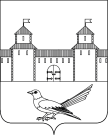 Об уточнении адреса земельного участка	Руководствуясь статьей 7 Земельного кодекса Российской Федерации от 25.10.2001г. №136-ФЗ,  статьей 16 Федерального закона от 06.10.2003г.  №131-ФЗ «Об общих принципах организации местного самоуправления в Российской Федерации», постановлением Правительства Российской Федерации от 19.11.2014г. №1221 «Об утверждении Правил присвоения, изменения и аннулирования адресов», приказом Министерства экономического развития Российской Федерации от 01.09.2014г. №540 «Об утверждении классификатора видов разрешенного использования земельных участков», решением Сорочинского городского Совета муниципального образования город Сорочинск Оренбургской области №375 от 30.01.2015г. «Об утверждении Положения о порядке присвоения, изменения и аннулирования адресов на территории муниципального образования город Сорочинск Оренбургской области», статьями 32, 35, 40 Устава муниципального образования Сорочинский городской округ Оренбургской области, архивной выпиской от 30.11.2015 №647-З на запрос от 27.11.2015 Из распоряжения администрации города Сорочинска №736а-р от 8.10.92г. «Об отводе земельных участков под строительство индивидуальных жилых домов гражданам города Сорочинска», типовым договором о возведении индивидуального жилого дома на праве личной  собственности на отведенном участке от 05.10.1992г., удостоверенного нотариусом Сорочинской Государственной нотариальной конторы Горковенко Н.А. от 26.12.1992г. по реестру  №2-1167, кадастровым паспортом земельного участка от 27.11.2015г. №56/15-771029, свидетельством о праве собственности на землю бессрочное (постоянное) пользование земли №13 от  5 октября 1992г. и поданным заявлением (вх. №Мз-1377 от 04.12.2015г.) администрация Сорочинского городского округа постановляет: Считать адрес земельного участка с кадастровым номером 56:45:0101012:121 следующим: Российская Федерация, Оренбургская область, г.Сорочинск, ул. Киевская, №5, кв.2; вид разрешенного использования земельного участка: среднеэтажная жилая застройка. Категория земель: земли населенных пунктов.Контроль за исполнением настоящего постановления возложить на главного архитектора муниципального образования Сорочинский городской округ Оренбургской области – Крестьянова А.Ф.Настоящее постановление вступает в силу с момента подписания и подлежит официальному опубликованию.Глава муниципального образованияСорочинский городской округ                                                    Т.П. Мелентьева	   Разослано: в дело, прокуратуре, УАГиКС, заявителю, Вагановой Е.В.Администрация Сорочинского городского округа Оренбургской областиП О С Т А Н О В Л Е Н И Е